                                                               Резюме 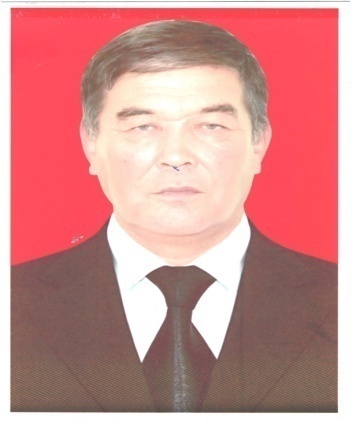 Ф.И.О: Жолдошев  Сапарбай Тезекбаевич.                                                                               Дата рождения: 11.03.1959 г.                                                                                                                                                                Учёная степень, ученое звание: доктор медицинских наук, профессор, член-корреспондент Российской Академии Естествознания, врач высшей категории, отличник здравоохранения Кыргызской Республики, член ученого совета и специализированного совета по защите кандидатских и докторских диссертаций, член ассоциация инфекционистов и гепатологов Кыргызской Республики, член Евро-азиатского общество по инфекционным болезням, член Российская Академия Естествознания, член доктор на работе - социальная сеть для врачей, член Межрегиональной ассоциации по клинической микробиологии и антимикробной химиотерапии «МАКМАХ» РФ, член dslib.net, член научных публикаций в системе science index, член международного редакционного совета журнала молодой ученый РФ, 2- грантов ВОЗ и проекта МНТЦ KR-1516. Место работы:  Ошский Государственный Университет, Медицинский Факультет, кафедра «Эпидемиологии, микробиологии с курсом инфекционных болезней».Рабочий адрес: г.Ош мкр. Дом –Быта, проспект А.Масалиева 80, факультет БиМ.Образование:В 1986 году окончил лечебный факультет КГМИ по специальности «Лечебное дело». Диплом   МВ    №1200417В 2004году окончил КНУ имени Ж. Баласагына по специальности «Юриспруденция». Диплом   МВ    №25544Кандидат медицинских наук с 2003 года. Тема кандидатской  работы: « Некоторые клинико-иммунологические аспекты брюшного тифа и его лечения» защитил 16 марта  2003 года в диссертационном совете Д. 208.090.02 при  Санкт-Петербургском  государственном медицинском  университете имени  академика  И. П.  Павлова.Доктор медицинских наук с 2013 года. Тема диссертационной работы: « Клинико-эпидемиологические особенности сибирской язвы в современных условиях» защитил                   27 декабря 2013 года в диссертационном совете Д. 14.13.009. при Научно-производственном объединении «Профилактическая медицина» МЗ КР и Международном университете Министерство образования  и науки Кыргызской Республики.6.Стаж педагогической работы в ВУЗах – 28 лет, в том числе в Ошском государственном университете – 28 лет. Общий научно-педагогический стаж – 28лет.7.Сфера профессиональной деятельности: инфекционные болезниФ.И.О: Жолдошев  Сапарбай Тезекбаевич.                                                                               Дата рождения: 11.03.1959 г.                                                                                                                                                                Учёная степень, ученое звание: доктор медицинских наук, профессор, член-корреспондент Российской Академии Естествознания, врач высшей категории, отличник здравоохранения Кыргызской Республики, член ученого совета и специализированного совета по защите кандидатских и докторских диссертаций, член ассоциация инфекционистов и гепатологов Кыргызской Республики, член Евро-азиатского общество по инфекционным болезням, член Российская Академия Естествознания, член доктор на работе - социальная сеть для врачей, член Межрегиональной ассоциации по клинической микробиологии и антимикробной химиотерапии «МАКМАХ» РФ, член dslib.net, член научных публикаций в системе science index, член международного редакционного совета журнала молодой ученый РФ, 2- грантов ВОЗ и проекта МНТЦ KR-1516. Место работы:  Ошский Государственный Университет, Медицинский Факультет, кафедра «Эпидемиологии, микробиологии с курсом инфекционных болезней».Рабочий адрес: г.Ош мкр. Дом –Быта, проспект А.Масалиева 80, факультет БиМ.Образование:В 1986 году окончил лечебный факультет КГМИ по специальности «Лечебное дело». Диплом   МВ    №1200417В 2004году окончил КНУ имени Ж. Баласагына по специальности «Юриспруденция». Диплом   МВ    №25544Кандидат медицинских наук с 2003 года. Тема кандидатской  работы: « Некоторые клинико-иммунологические аспекты брюшного тифа и его лечения» защитил 16 марта  2003 года в диссертационном совете Д. 208.090.02 при  Санкт-Петербургском  государственном медицинском  университете имени  академика  И. П.  Павлова.Доктор медицинских наук с 2013 года. Тема диссертационной работы: « Клинико-эпидемиологические особенности сибирской язвы в современных условиях» защитил                   27 декабря 2013 года в диссертационном совете Д. 14.13.009. при Научно-производственном объединении «Профилактическая медицина» МЗ КР и Международном университете Министерство образования  и науки Кыргызской Республики.6.Стаж педагогической работы в ВУЗах – 28 лет, в том числе в Ошском государственном университете – 28 лет. Общий научно-педагогический стаж – 28лет.7.Сфера профессиональной деятельности: инфекционные болезниФ.И.О: Жолдошев  Сапарбай Тезекбаевич.                                                                               Дата рождения: 11.03.1959 г.                                                                                                                                                                Учёная степень, ученое звание: доктор медицинских наук, профессор, член-корреспондент Российской Академии Естествознания, врач высшей категории, отличник здравоохранения Кыргызской Республики, член ученого совета и специализированного совета по защите кандидатских и докторских диссертаций, член ассоциация инфекционистов и гепатологов Кыргызской Республики, член Евро-азиатского общество по инфекционным болезням, член Российская Академия Естествознания, член доктор на работе - социальная сеть для врачей, член Межрегиональной ассоциации по клинической микробиологии и антимикробной химиотерапии «МАКМАХ» РФ, член dslib.net, член научных публикаций в системе science index, член международного редакционного совета журнала молодой ученый РФ, 2- грантов ВОЗ и проекта МНТЦ KR-1516. Место работы:  Ошский Государственный Университет, Медицинский Факультет, кафедра «Эпидемиологии, микробиологии с курсом инфекционных болезней».Рабочий адрес: г.Ош мкр. Дом –Быта, проспект А.Масалиева 80, факультет БиМ.Образование:В 1986 году окончил лечебный факультет КГМИ по специальности «Лечебное дело». Диплом   МВ    №1200417В 2004году окончил КНУ имени Ж. Баласагына по специальности «Юриспруденция». Диплом   МВ    №25544Кандидат медицинских наук с 2003 года. Тема кандидатской  работы: « Некоторые клинико-иммунологические аспекты брюшного тифа и его лечения» защитил 16 марта  2003 года в диссертационном совете Д. 208.090.02 при  Санкт-Петербургском  государственном медицинском  университете имени  академика  И. П.  Павлова.Доктор медицинских наук с 2013 года. Тема диссертационной работы: « Клинико-эпидемиологические особенности сибирской язвы в современных условиях» защитил                   27 декабря 2013 года в диссертационном совете Д. 14.13.009. при Научно-производственном объединении «Профилактическая медицина» МЗ КР и Международном университете Министерство образования  и науки Кыргызской Республики.6.Стаж педагогической работы в ВУЗах – 28 лет, в том числе в Ошском государственном университете – 28 лет. Общий научно-педагогический стаж – 28лет.7.Сфера профессиональной деятельности: инфекционные болезниФ.И.О: Жолдошев  Сапарбай Тезекбаевич.                                                                               Дата рождения: 11.03.1959 г.                                                                                                                                                                Учёная степень, ученое звание: доктор медицинских наук, профессор, член-корреспондент Российской Академии Естествознания, врач высшей категории, отличник здравоохранения Кыргызской Республики, член ученого совета и специализированного совета по защите кандидатских и докторских диссертаций, член ассоциация инфекционистов и гепатологов Кыргызской Республики, член Евро-азиатского общество по инфекционным болезням, член Российская Академия Естествознания, член доктор на работе - социальная сеть для врачей, член Межрегиональной ассоциации по клинической микробиологии и антимикробной химиотерапии «МАКМАХ» РФ, член dslib.net, член научных публикаций в системе science index, член международного редакционного совета журнала молодой ученый РФ, 2- грантов ВОЗ и проекта МНТЦ KR-1516. Место работы:  Ошский Государственный Университет, Медицинский Факультет, кафедра «Эпидемиологии, микробиологии с курсом инфекционных болезней».Рабочий адрес: г.Ош мкр. Дом –Быта, проспект А.Масалиева 80, факультет БиМ.Образование:В 1986 году окончил лечебный факультет КГМИ по специальности «Лечебное дело». Диплом   МВ    №1200417В 2004году окончил КНУ имени Ж. Баласагына по специальности «Юриспруденция». Диплом   МВ    №25544Кандидат медицинских наук с 2003 года. Тема кандидатской  работы: « Некоторые клинико-иммунологические аспекты брюшного тифа и его лечения» защитил 16 марта  2003 года в диссертационном совете Д. 208.090.02 при  Санкт-Петербургском  государственном медицинском  университете имени  академика  И. П.  Павлова.Доктор медицинских наук с 2013 года. Тема диссертационной работы: « Клинико-эпидемиологические особенности сибирской язвы в современных условиях» защитил                   27 декабря 2013 года в диссертационном совете Д. 14.13.009. при Научно-производственном объединении «Профилактическая медицина» МЗ КР и Международном университете Министерство образования  и науки Кыргызской Республики.6.Стаж педагогической работы в ВУЗах – 28 лет, в том числе в Ошском государственном университете – 28 лет. Общий научно-педагогический стаж – 28лет.7.Сфера профессиональной деятельности: инфекционные болезниКОНТАКТНАЯ ИНФОРМАЦИЯ:КОНТАКТНАЯ ИНФОРМАЦИЯ:КОНТАКТНАЯ ИНФОРМАЦИЯ:КОНТАКТНАЯ ИНФОРМАЦИЯ:Рабочий телефонРабочий телефонКОНТАКТНАЯ ИНФОРМАЦИЯ:КОНТАКТНАЯ ИНФОРМАЦИЯ:КОНТАКТНАЯ ИНФОРМАЦИЯ:КОНТАКТНАЯ ИНФОРМАЦИЯ:Домашний телефонДомашний телефонКОНТАКТНАЯ ИНФОРМАЦИЯ:КОНТАКТНАЯ ИНФОРМАЦИЯ:КОНТАКТНАЯ ИНФОРМАЦИЯ:КОНТАКТНАЯ ИНФОРМАЦИЯ:Мобильный телефонМобильный телефон+996555-847-088, +996773-469-996+996555-847-088, +996773-469-996КОНТАКТНАЯ ИНФОРМАЦИЯ:КОНТАКТНАЯ ИНФОРМАЦИЯ:КОНТАКТНАЯ ИНФОРМАЦИЯ:КОНТАКТНАЯ ИНФОРМАЦИЯ:ФаксФаксКОНТАКТНАЯ ИНФОРМАЦИЯ:КОНТАКТНАЯ ИНФОРМАЦИЯ:КОНТАКТНАЯ ИНФОРМАЦИЯ:КОНТАКТНАЯ ИНФОРМАЦИЯ:E-mail E-mail saparbai@mail.rusaparbai@mail.ruОБРАЗОВАНИЕ:ОБРАЗОВАНИЕ:ОБРАЗОВАНИЕ:ОБРАЗОВАНИЕ:ОБРАЗОВАНИЕ:ОБРАЗОВАНИЕ:ОБРАЗОВАНИЕ:ОБРАЗОВАНИЕ:Дата начала / окончанияДата начала / окончанияДата начала / окончанияВузВузФакультетФакультетСпециальность1980/19861980/19861980/1986КГМИКГМИЛечебный факультетЛечебный факультетЛечебное делоКЛЮЧЕВЫЕ КВАЛИФИКАЦИИ/ ОПЫТ В ОБЛАСТИ АККРЕДИТАЦИИ И ГАРАНТИИ КАЧЕСТВА (ТРЕНИНГ, СЕМИНАРЫ, КОНФЕРЕНЦИИ И Т.П.).КЛЮЧЕВЫЕ КВАЛИФИКАЦИИ/ ОПЫТ В ОБЛАСТИ АККРЕДИТАЦИИ И ГАРАНТИИ КАЧЕСТВА (ТРЕНИНГ, СЕМИНАРЫ, КОНФЕРЕНЦИИ И Т.П.).КЛЮЧЕВЫЕ КВАЛИФИКАЦИИ/ ОПЫТ В ОБЛАСТИ АККРЕДИТАЦИИ И ГАРАНТИИ КАЧЕСТВА (ТРЕНИНГ, СЕМИНАРЫ, КОНФЕРЕНЦИИ И Т.П.).КЛЮЧЕВЫЕ КВАЛИФИКАЦИИ/ ОПЫТ В ОБЛАСТИ АККРЕДИТАЦИИ И ГАРАНТИИ КАЧЕСТВА (ТРЕНИНГ, СЕМИНАРЫ, КОНФЕРЕНЦИИ И Т.П.).КЛЮЧЕВЫЕ КВАЛИФИКАЦИИ/ ОПЫТ В ОБЛАСТИ АККРЕДИТАЦИИ И ГАРАНТИИ КАЧЕСТВА (ТРЕНИНГ, СЕМИНАРЫ, КОНФЕРЕНЦИИ И Т.П.).КЛЮЧЕВЫЕ КВАЛИФИКАЦИИ/ ОПЫТ В ОБЛАСТИ АККРЕДИТАЦИИ И ГАРАНТИИ КАЧЕСТВА (ТРЕНИНГ, СЕМИНАРЫ, КОНФЕРЕНЦИИ И Т.П.).КЛЮЧЕВЫЕ КВАЛИФИКАЦИИ/ ОПЫТ В ОБЛАСТИ АККРЕДИТАЦИИ И ГАРАНТИИ КАЧЕСТВА (ТРЕНИНГ, СЕМИНАРЫ, КОНФЕРЕНЦИИ И Т.П.).КЛЮЧЕВЫЕ КВАЛИФИКАЦИИ/ ОПЫТ В ОБЛАСТИ АККРЕДИТАЦИИ И ГАРАНТИИ КАЧЕСТВА (ТРЕНИНГ, СЕМИНАРЫ, КОНФЕРЕНЦИИ И Т.П.).Дата начала / окончанияНазваниеНазваниеНазваниеНазваниеНазваниеНазваниеНазвание02.01-28.02.       1990 г.Свидетельство о прохождении повышения квалификации:  Избранные вопросы инфекционных болезней Алма - Атинский усовершенствования врачей Минздрава СССРСвидетельство о прохождении повышения квалификации:  Избранные вопросы инфекционных болезней Алма - Атинский усовершенствования врачей Минздрава СССРСвидетельство о прохождении повышения квалификации:  Избранные вопросы инфекционных болезней Алма - Атинский усовершенствования врачей Минздрава СССРСвидетельство о прохождении повышения квалификации:  Избранные вопросы инфекционных болезней Алма - Атинский усовершенствования врачей Минздрава СССРСвидетельство о прохождении повышения квалификации:  Избранные вопросы инфекционных болезней Алма - Атинский усовершенствования врачей Минздрава СССРСвидетельство о прохождении повышения квалификации:  Избранные вопросы инфекционных болезней Алма - Атинский усовершенствования врачей Минздрава СССРСвидетельство о прохождении повышения квалификации:  Избранные вопросы инфекционных болезней Алма - Атинский усовершенствования врачей Минздрава СССР1-мес. 1995 г.Свидетельство о прохождении повышения квалификации по РЦНПМ и Фр «Инфекционным болезням».Свидетельство о прохождении повышения квалификации по РЦНПМ и Фр «Инфекционным болезням».Свидетельство о прохождении повышения квалификации по РЦНПМ и Фр «Инфекционным болезням».Свидетельство о прохождении повышения квалификации по РЦНПМ и Фр «Инфекционным болезням».Свидетельство о прохождении повышения квалификации по РЦНПМ и Фр «Инфекционным болезням».Свидетельство о прохождении повышения квалификации по РЦНПМ и Фр «Инфекционным болезням».Свидетельство о прохождении повышения квалификации по РЦНПМ и Фр «Инфекционным болезням».26-29.09.2018гСертификат за участие в международной научно-практической конференции Актуальные вопросы гепатологии и гастроэнтерологииСертификат за участие в международной научно-практической конференции Актуальные вопросы гепатологии и гастроэнтерологииСертификат за участие в международной научно-практической конференции Актуальные вопросы гепатологии и гастроэнтерологииСертификат за участие в международной научно-практической конференции Актуальные вопросы гепатологии и гастроэнтерологииСертификат за участие в международной научно-практической конференции Актуальные вопросы гепатологии и гастроэнтерологииСертификат за участие в международной научно-практической конференции Актуальные вопросы гепатологии и гастроэнтерологииСертификат за участие в международной научно-практической конференции Актуальные вопросы гепатологии и гастроэнтерологии25.09.2018гСертификат за участие в Международной научно- практической конференции «Медицинская физиология и нутрициология  - основа здоровья и долголетия» ШимкентСертификат за участие в Международной научно- практической конференции «Медицинская физиология и нутрициология  - основа здоровья и долголетия» ШимкентСертификат за участие в Международной научно- практической конференции «Медицинская физиология и нутрициология  - основа здоровья и долголетия» ШимкентСертификат за участие в Международной научно- практической конференции «Медицинская физиология и нутрициология  - основа здоровья и долголетия» ШимкентСертификат за участие в Международной научно- практической конференции «Медицинская физиология и нутрициология  - основа здоровья и долголетия» ШимкентСертификат за участие в Международной научно- практической конференции «Медицинская физиология и нутрициология  - основа здоровья и долголетия» ШимкентСертификат за участие в Международной научно- практической конференции «Медицинская физиология и нутрициология  - основа здоровья и долголетия» Шимкент18.08.-21.08.2019г.Certificate Of Attendance « Effective Project Planning and Evaluation In Health Research»Certificate Of Attendance « Effective Project Planning and Evaluation In Health Research»Certificate Of Attendance « Effective Project Planning and Evaluation In Health Research»Certificate Of Attendance « Effective Project Planning and Evaluation In Health Research»Certificate Of Attendance « Effective Project Planning and Evaluation In Health Research»Certificate Of Attendance « Effective Project Planning and Evaluation In Health Research»Certificate Of Attendance « Effective Project Planning and Evaluation In Health Research»Профессиональная карьераВ 1980 году поступил в Киргизский государственный медицинский институт в лечебный факультет (Фрунзе) и окончил в 1986году. В 2004 г окончил Кыргызский Национальный Университет имени Ж. Баласагына факультет юриспруденции. С 1986 по 1987 год проходил одногодичную интернатуру на базе Ошской областной больницы по специальности «Инфекционные болезни». С 1987 г по 2020 г работал в Ошской областной Объединенной клинической больнице врачом инфекционистом в инфекционном отделении. С 1999 года работает ст. преподавателем в Медицинском факультете в ОшГУ. С 2014г по настоящее время и.о. профессор Ошскогого филиала центра последипломного медицинского обучения КГМИ и ПК. В 2004 году защитил кандидатскую диссертациию. В 2013 году защитил докторскую диссертацию на тему.Профессиональная карьераВ 1980 году поступил в Киргизский государственный медицинский институт в лечебный факультет (Фрунзе) и окончил в 1986году. В 2004 г окончил Кыргызский Национальный Университет имени Ж. Баласагына факультет юриспруденции. С 1986 по 1987 год проходил одногодичную интернатуру на базе Ошской областной больницы по специальности «Инфекционные болезни». С 1987 г по 2020 г работал в Ошской областной Объединенной клинической больнице врачом инфекционистом в инфекционном отделении. С 1999 года работает ст. преподавателем в Медицинском факультете в ОшГУ. С 2014г по настоящее время и.о. профессор Ошскогого филиала центра последипломного медицинского обучения КГМИ и ПК. В 2004 году защитил кандидатскую диссертациию. В 2013 году защитил докторскую диссертацию на тему.Профессиональная карьераВ 1980 году поступил в Киргизский государственный медицинский институт в лечебный факультет (Фрунзе) и окончил в 1986году. В 2004 г окончил Кыргызский Национальный Университет имени Ж. Баласагына факультет юриспруденции. С 1986 по 1987 год проходил одногодичную интернатуру на базе Ошской областной больницы по специальности «Инфекционные болезни». С 1987 г по 2020 г работал в Ошской областной Объединенной клинической больнице врачом инфекционистом в инфекционном отделении. С 1999 года работает ст. преподавателем в Медицинском факультете в ОшГУ. С 2014г по настоящее время и.о. профессор Ошскогого филиала центра последипломного медицинского обучения КГМИ и ПК. В 2004 году защитил кандидатскую диссертациию. В 2013 году защитил докторскую диссертацию на тему.Профессиональная карьераВ 1980 году поступил в Киргизский государственный медицинский институт в лечебный факультет (Фрунзе) и окончил в 1986году. В 2004 г окончил Кыргызский Национальный Университет имени Ж. Баласагына факультет юриспруденции. С 1986 по 1987 год проходил одногодичную интернатуру на базе Ошской областной больницы по специальности «Инфекционные болезни». С 1987 г по 2020 г работал в Ошской областной Объединенной клинической больнице врачом инфекционистом в инфекционном отделении. С 1999 года работает ст. преподавателем в Медицинском факультете в ОшГУ. С 2014г по настоящее время и.о. профессор Ошскогого филиала центра последипломного медицинского обучения КГМИ и ПК. В 2004 году защитил кандидатскую диссертациию. В 2013 году защитил докторскую диссертацию на тему.Профессиональная карьераВ 1980 году поступил в Киргизский государственный медицинский институт в лечебный факультет (Фрунзе) и окончил в 1986году. В 2004 г окончил Кыргызский Национальный Университет имени Ж. Баласагына факультет юриспруденции. С 1986 по 1987 год проходил одногодичную интернатуру на базе Ошской областной больницы по специальности «Инфекционные болезни». С 1987 г по 2020 г работал в Ошской областной Объединенной клинической больнице врачом инфекционистом в инфекционном отделении. С 1999 года работает ст. преподавателем в Медицинском факультете в ОшГУ. С 2014г по настоящее время и.о. профессор Ошскогого филиала центра последипломного медицинского обучения КГМИ и ПК. В 2004 году защитил кандидатскую диссертациию. В 2013 году защитил докторскую диссертацию на тему.Профессиональная карьераВ 1980 году поступил в Киргизский государственный медицинский институт в лечебный факультет (Фрунзе) и окончил в 1986году. В 2004 г окончил Кыргызский Национальный Университет имени Ж. Баласагына факультет юриспруденции. С 1986 по 1987 год проходил одногодичную интернатуру на базе Ошской областной больницы по специальности «Инфекционные болезни». С 1987 г по 2020 г работал в Ошской областной Объединенной клинической больнице врачом инфекционистом в инфекционном отделении. С 1999 года работает ст. преподавателем в Медицинском факультете в ОшГУ. С 2014г по настоящее время и.о. профессор Ошскогого филиала центра последипломного медицинского обучения КГМИ и ПК. В 2004 году защитил кандидатскую диссертациию. В 2013 году защитил докторскую диссертацию на тему.Профессиональная карьераВ 1980 году поступил в Киргизский государственный медицинский институт в лечебный факультет (Фрунзе) и окончил в 1986году. В 2004 г окончил Кыргызский Национальный Университет имени Ж. Баласагына факультет юриспруденции. С 1986 по 1987 год проходил одногодичную интернатуру на базе Ошской областной больницы по специальности «Инфекционные болезни». С 1987 г по 2020 г работал в Ошской областной Объединенной клинической больнице врачом инфекционистом в инфекционном отделении. С 1999 года работает ст. преподавателем в Медицинском факультете в ОшГУ. С 2014г по настоящее время и.о. профессор Ошскогого филиала центра последипломного медицинского обучения КГМИ и ПК. В 2004 году защитил кандидатскую диссертациию. В 2013 году защитил докторскую диссертацию на тему.Профессиональная карьераВ 1980 году поступил в Киргизский государственный медицинский институт в лечебный факультет (Фрунзе) и окончил в 1986году. В 2004 г окончил Кыргызский Национальный Университет имени Ж. Баласагына факультет юриспруденции. С 1986 по 1987 год проходил одногодичную интернатуру на базе Ошской областной больницы по специальности «Инфекционные болезни». С 1987 г по 2020 г работал в Ошской областной Объединенной клинической больнице врачом инфекционистом в инфекционном отделении. С 1999 года работает ст. преподавателем в Медицинском факультете в ОшГУ. С 2014г по настоящее время и.о. профессор Ошскогого филиала центра последипломного медицинского обучения КГМИ и ПК. В 2004 году защитил кандидатскую диссертациию. В 2013 году защитил докторскую диссертацию на тему.ОПЫТ РАБОТЫОПЫТ РАБОТЫОПЫТ РАБОТЫОПЫТ РАБОТЫОПЫТ РАБОТЫОПЫТ РАБОТЫОПЫТ РАБОТЫОПЫТ РАБОТЫ              1986-1987 гг. –  интернатура  ОМОКБ              1988-2020 гг. – врач инфекционист ОМОКБ, Инфекционное отделение №2              С 2012 г. по настоящее время –  и. о. доцент, кафедра эпидемиологии, микробиологии и курсом инфекционных болезней  медицинского факультета ОшГУ.              1986-1987 гг. –  интернатура  ОМОКБ              1988-2020 гг. – врач инфекционист ОМОКБ, Инфекционное отделение №2              С 2012 г. по настоящее время –  и. о. доцент, кафедра эпидемиологии, микробиологии и курсом инфекционных болезней  медицинского факультета ОшГУ.              1986-1987 гг. –  интернатура  ОМОКБ              1988-2020 гг. – врач инфекционист ОМОКБ, Инфекционное отделение №2              С 2012 г. по настоящее время –  и. о. доцент, кафедра эпидемиологии, микробиологии и курсом инфекционных болезней  медицинского факультета ОшГУ.              1986-1987 гг. –  интернатура  ОМОКБ              1988-2020 гг. – врач инфекционист ОМОКБ, Инфекционное отделение №2              С 2012 г. по настоящее время –  и. о. доцент, кафедра эпидемиологии, микробиологии и курсом инфекционных болезней  медицинского факультета ОшГУ.              1986-1987 гг. –  интернатура  ОМОКБ              1988-2020 гг. – врач инфекционист ОМОКБ, Инфекционное отделение №2              С 2012 г. по настоящее время –  и. о. доцент, кафедра эпидемиологии, микробиологии и курсом инфекционных болезней  медицинского факультета ОшГУ.              1986-1987 гг. –  интернатура  ОМОКБ              1988-2020 гг. – врач инфекционист ОМОКБ, Инфекционное отделение №2              С 2012 г. по настоящее время –  и. о. доцент, кафедра эпидемиологии, микробиологии и курсом инфекционных болезней  медицинского факультета ОшГУ.              1986-1987 гг. –  интернатура  ОМОКБ              1988-2020 гг. – врач инфекционист ОМОКБ, Инфекционное отделение №2              С 2012 г. по настоящее время –  и. о. доцент, кафедра эпидемиологии, микробиологии и курсом инфекционных болезней  медицинского факультета ОшГУ.              1986-1987 гг. –  интернатура  ОМОКБ              1988-2020 гг. – врач инфекционист ОМОКБ, Инфекционное отделение №2              С 2012 г. по настоящее время –  и. о. доцент, кафедра эпидемиологии, микробиологии и курсом инфекционных болезней  медицинского факультета ОшГУ.ДОПОЛНИТЕЛЬНАЯ ИНФОРМАЦИЯДОПОЛНИТЕЛЬНАЯ ИНФОРМАЦИЯДОПОЛНИТЕЛЬНАЯ ИНФОРМАЦИЯДОПОЛНИТЕЛЬНАЯ ИНФОРМАЦИЯДОПОЛНИТЕЛЬНАЯ ИНФОРМАЦИЯДОПОЛНИТЕЛЬНАЯ ИНФОРМАЦИЯДОПОЛНИТЕЛЬНАЯ ИНФОРМАЦИЯДОПОЛНИТЕЛЬНАЯ ИНФОРМАЦИЯУченая степень/другие научные или профессиональные званияУченая степень/другие научные или профессиональные званияУченая степень/другие научные или профессиональные званияУченая степень/другие научные или профессиональные званияУченая степень/другие научные или профессиональные званияУченая степень/другие научные или профессиональные званияУченая степень/другие научные или профессиональные званияУченая степень/другие научные или профессиональные звания2003 год2003 годКандидат медицинских наукКандидат медицинских наукКандидат медицинских наукКандидат медицинских наукКандидат медицинских наукКандидат медицинских наук2013 год2013 годДоктор медицинских наукДоктор медицинских наукДоктор медицинских наукДоктор медицинских наукДоктор медицинских наукДоктор медицинских наукЧленство в различных организацияхЧленство в различных организацияхЧленство в различных организацияхЧленство в различных организацияхЧленство в различных организацияхЧленство в различных организацияхЧленство в различных организацияхЧленство в различных организацияхС 2015 годаС 2015 годаЧлен редакционного совета журнала «Журнал санитарный врач». Зарегистрирован, рецензируемый (РИНЦ)Член редакционного совета журнала «Журнал санитарный врач». Зарегистрирован, рецензируемый (РИНЦ)Член редакционного совета журнала «Журнал санитарный врач». Зарегистрирован, рецензируемый (РИНЦ)Член редакционного совета журнала «Журнал санитарный врач». Зарегистрирован, рецензируемый (РИНЦ)Член редакционного совета журнала «Журнал санитарный врач». Зарегистрирован, рецензируемый (РИНЦ)Член редакционного совета журнала «Журнал санитарный врач». Зарегистрирован, рецензируемый (РИНЦ)Публикации (последние 7 публикаций) Прил. №1Публикации (последние 7 публикаций) Прил. №1Публикации (последние 7 публикаций) Прил. №1Публикации (последние 7 публикаций) Прил. №1Публикации (последние 7 публикаций) Прил. №1Публикации (последние 7 публикаций) Прил. №1Публикации (последние 7 публикаций) Прил. №1Публикации (последние 7 публикаций) Прил. №1Имеет свыше 200 публикаций рецензируемых в РИНЦ и  Scopus, 12- методических пособий для врачей и студентов, 2- монографии, 8 - удостоверение на рационализаторское предложение. Список научных публикаций рецензируемых в Scopus:1. КЛИНИЧЕСКАЯ ХАРАКТЕРИСТИКА ПИЩЕВОГО БОТУЛИЗМА В ЮЖНОМ РЕГИОНЕ КЫРГЫЗСКОЙ РЕСПУБЛИКИ. Салиева С.Т., Жолдошев С.Т.  Инфекция и иммунитет. 2020. Т. 10. № 3. С. 581-586.2. HUMAN ANTHRAX IN KYRGYZ REPUBLIC: EPIDEMIOLOGY AND CLINICAL FEATURES.(Сибирская язва в Кыргызской Республике: эпидемиология и клинические особенности).Kutmanova A., Doganay M., Zholdoshev S. Journal of Infection and Public Health. 2020. Т. 13. № 8. С. 1161-1165.3. CLINICAL CHARACTERISTICS AND EPIDEMIOLOGICAL EVALUATION OF BOTULISM/Salieva S.T., Zholdoshev S.T. Журнал инфектологии. 2017. Т. 9. № 1. С. 119.4. ЭПИДЕМИОЛОГИЧЕСКАЯ ХАРАКТЕРИСТИКА БОТУЛИЗМА ЮЖНОГО РЕГИОНА КЫРГЫЗСКОЙ РЕСПУБЛИКИ. Салиева С.Т., Жолдошев С.Т.Журнал инфектологии. 2017. Т. 9. № 2. С. 65.5. СТРАТЕГИЯ ПРОФИЛАКТИКИ ВИЧ-ИНФЕКЦИИ В ОШСКОЙ ОБЛАСТИ КЫРГЫЗСКОЙ РЕСПУБЛИКИ. Мамаев Т.М., Жолдошев С.Т., Дурусбеков А., Мамаджанов А.В мире научных открытий. 2016. № 2 (74). С. 120-130.6. ДЕСКРИПТИВНЫЙ АНАЛИЗ ЭПИДЕМИОЛОГИИ РАЗЛИЧНЫХ БОЛЕЗНЕЙ НАСЕЛЕНИЯ ОШСКОЙ ОБЛАСТИ КЫРГЫЗСКОЙ РЕСПУБЛИКИ. Тайчиев И.Т., Жолдошов С.Т., Турусбекова А.К., Сатыбалдыев Д.С. В мире научных открытий. 2016. № 2 (74). С. 131-138.7. АНАЛИЗ КАЧЕСТВА МЕДИЦИНСКОЙ ПОМОЩИ В СТАЦИОНАРАХ ОШСКОЙ ОБЛАСТИ КЫРГЫЗСКОЙ РЕСПУБЛИКИ. Мурзалиев М.Т., Исмаилов А.А., Жолдошев С.Т.В мире научных открытий. 2016. № 3 (75). С. 27-47.8. КЛИНИКО-ЭПИДЕМИОЛОГИЧЕСКАЯ И ЛАБОРАТОРНАЯ ХАРАКТЕРИСТИКА БРЮШНОГО ТИФА. Закирова Ж.С., Жолдошев С.Т., Абдикеримов М.М. В мире научных открытий. 2016. № 6 (78). С. 10-23Список научных публикаций рецензируемых в РИНЦ:1.ОЦЕНКА ЭФФЕКТИВНОСТИ ПРОФИЛАКТИЧЕСКИХ И ПРОТИВОЭПИДЕМИЧЕСКИХ МЕРОПРИЯТИЙ ПО НЕДОПУЩЕНИЮ РАСПРОСТРАНЕНИЯ COVID-19 СРЕДИ ПАЦИЕНТОВ И МЕДИЦИНСКОГО ПЕРСОНАЛА ПРОТИВОТУБЕРКУЛЕЗНОГО СТАЦИОНАРА В ПЕРИОД ПАНДЕМИИ.
Жолдошев С.Т,Темиров Н.М., Мамырова К.К., Абдимомунова Б.Т., Сатыбалдиева А.Т., 
Санитарный врач. 2021. № 2. С. 8-14.2. ХРОНИЧЕСКИЙ ГЕПАТИТ  И ВИЧ-ИНФЕКЦИЯ.
Жээналиева Г.М., Канатбекова А.К., Абдикеримова М.М., Абдикеримов М.М., Жолдошев С.Т.
Международный журнал прикладных и фундаментальных исследований. 2021. № 6. С. 57-62.3. АНАЛИЗ РАБОТЫ МОБИЛЬНОЙ БРИГАДЫ В ПЕРИОД ПАНДЕМИИ КОРОНАВИРУСНОЙ ИНФЕКЦИИ В ЦЕНТРЕ СЕМЕЙНОЙ МЕДИЦИНЫ (ЦСМ) ГОРОДА ЖАЛАЛ-АБАД КЫРГЫЗСКОЙ РЕСПУБЛИКИ. Темиров Н.М., Темирова В.Н., Абдимомунова Б.Т., Жанадилова Г.Ж., Жолдошев С.Т. Евразийское Научное Объединение. 2021. № 2-3 (72). С. 154-161.4. ЭПИДЕМИОЛОГИЧЕСКИЕ ОСОБЕННОСТИ ЗАБОЛЕВАЕМОСТИ БРЮШНЫМ ТИФОМ В УРАНОВОЙ БИОГЕОХИМИЧЕСКОЙ ЗОНЕ КИРГИЗСКОЙ РЕСПУБЛИКИ
Тойчуев Р.М., Закирова Ж.С., Жолдошев С.Т., Надирбекова Р.А. Санитарный врач. 2020. № 10. С. 8-17.5. АНАЛИЗ ЛЕТАЛЬНОСТИ БОЛЬНЫХ ВИЧ - ИНФЕКЦИЕЙ В ОШСКОЙ ОБЛАСТИ КИРГИЗСКОЙ РЕСПУБЛИКИ.Абдыраева Б.Р., Жолдошев С.Т., Мамасали К.А., Моторов У.Т.
Санитарный врач. 2020. № 7. С. 12-19.6. КЛИНИЧЕСКАЯ ХАРАКТЕРИСТИКА ПИЩЕВОГО БОТУЛИЗМА В ЮЖНОМ РЕГИОНЕ КЫРГЫЗСКОЙ РЕСПУБЛИКИ. Салиева С.Т., Жолдошев С.Т. Инфекция и иммунитет. 2020. Т. 10. № 3. С. 581-586.7. HUMAN ANTHRAX IN KYRGYZ REPUBLIC: EPIDEMIOLOGY AND CLINICAL FEATURES
Kutmanova A., Doganay M., Zholdoshev S. Journal of Infection and Public Health. 2020. Т. 13. № 8. С. 1161-1165.8. КЛИНИКО-ЛАБОРАТОРНАЯ ХАРАКТЕРИСТИКА ХРОНИЧЕСКОГО ГЕПАТИТА С У ПАЦИЕНТОВ С ТУБЕРКУЛЁЗОМ ЛЁГКИХ. Жээналиева Г.М., Канатбекова А.К., Абдикеримова М.М., Абдикеримов М.М., Жолдошев С.Т. Гепатология и гастроэнтерология. 2020. Т. 4. № 1. С. 76-80.9. КЛИНИКО-ЭПИДЕМИОЛОГИЧЕСКИЕ АСПЕКТЫ МИКСТ-ИНФИЦИРОВАНИЯ ВИРУСНЫМИ ГЕПАТИТАМИ C И B (HCV + HBV) В КИРГИЗСКОЙ РЕСПУБЛИКЕ
Жээналиева Г.М., Канатбекова А.К., Абдикеримова М.М., Абдикеримов М.М., Жолдошев С.Т. Санитарный врач. 2019. № 8. С. 16-22.10. ВАРИАНТЫ ТЕЧЕНИЯ И ИСХОДЫ ХРОНИЧЕСКОГО ГЕПАТИТА С И ЦИРРОЗА ПЕЧЕНИ ПРИ ИХ ЕСТЕСТВЕННОМ ТЕЧЕНИИ. Канатбекова А.К., Абдикеримова М.М., Абдикеримов М.М., Жолдошев С.Т. Санитарный врач. 2018. № 1. С. 32-38. Имеет свыше 200 публикаций рецензируемых в РИНЦ и  Scopus, 12- методических пособий для врачей и студентов, 2- монографии, 8 - удостоверение на рационализаторское предложение. Список научных публикаций рецензируемых в Scopus:1. КЛИНИЧЕСКАЯ ХАРАКТЕРИСТИКА ПИЩЕВОГО БОТУЛИЗМА В ЮЖНОМ РЕГИОНЕ КЫРГЫЗСКОЙ РЕСПУБЛИКИ. Салиева С.Т., Жолдошев С.Т.  Инфекция и иммунитет. 2020. Т. 10. № 3. С. 581-586.2. HUMAN ANTHRAX IN KYRGYZ REPUBLIC: EPIDEMIOLOGY AND CLINICAL FEATURES.(Сибирская язва в Кыргызской Республике: эпидемиология и клинические особенности).Kutmanova A., Doganay M., Zholdoshev S. Journal of Infection and Public Health. 2020. Т. 13. № 8. С. 1161-1165.3. CLINICAL CHARACTERISTICS AND EPIDEMIOLOGICAL EVALUATION OF BOTULISM/Salieva S.T., Zholdoshev S.T. Журнал инфектологии. 2017. Т. 9. № 1. С. 119.4. ЭПИДЕМИОЛОГИЧЕСКАЯ ХАРАКТЕРИСТИКА БОТУЛИЗМА ЮЖНОГО РЕГИОНА КЫРГЫЗСКОЙ РЕСПУБЛИКИ. Салиева С.Т., Жолдошев С.Т.Журнал инфектологии. 2017. Т. 9. № 2. С. 65.5. СТРАТЕГИЯ ПРОФИЛАКТИКИ ВИЧ-ИНФЕКЦИИ В ОШСКОЙ ОБЛАСТИ КЫРГЫЗСКОЙ РЕСПУБЛИКИ. Мамаев Т.М., Жолдошев С.Т., Дурусбеков А., Мамаджанов А.В мире научных открытий. 2016. № 2 (74). С. 120-130.6. ДЕСКРИПТИВНЫЙ АНАЛИЗ ЭПИДЕМИОЛОГИИ РАЗЛИЧНЫХ БОЛЕЗНЕЙ НАСЕЛЕНИЯ ОШСКОЙ ОБЛАСТИ КЫРГЫЗСКОЙ РЕСПУБЛИКИ. Тайчиев И.Т., Жолдошов С.Т., Турусбекова А.К., Сатыбалдыев Д.С. В мире научных открытий. 2016. № 2 (74). С. 131-138.7. АНАЛИЗ КАЧЕСТВА МЕДИЦИНСКОЙ ПОМОЩИ В СТАЦИОНАРАХ ОШСКОЙ ОБЛАСТИ КЫРГЫЗСКОЙ РЕСПУБЛИКИ. Мурзалиев М.Т., Исмаилов А.А., Жолдошев С.Т.В мире научных открытий. 2016. № 3 (75). С. 27-47.8. КЛИНИКО-ЭПИДЕМИОЛОГИЧЕСКАЯ И ЛАБОРАТОРНАЯ ХАРАКТЕРИСТИКА БРЮШНОГО ТИФА. Закирова Ж.С., Жолдошев С.Т., Абдикеримов М.М. В мире научных открытий. 2016. № 6 (78). С. 10-23Список научных публикаций рецензируемых в РИНЦ:1.ОЦЕНКА ЭФФЕКТИВНОСТИ ПРОФИЛАКТИЧЕСКИХ И ПРОТИВОЭПИДЕМИЧЕСКИХ МЕРОПРИЯТИЙ ПО НЕДОПУЩЕНИЮ РАСПРОСТРАНЕНИЯ COVID-19 СРЕДИ ПАЦИЕНТОВ И МЕДИЦИНСКОГО ПЕРСОНАЛА ПРОТИВОТУБЕРКУЛЕЗНОГО СТАЦИОНАРА В ПЕРИОД ПАНДЕМИИ.
Жолдошев С.Т,Темиров Н.М., Мамырова К.К., Абдимомунова Б.Т., Сатыбалдиева А.Т., 
Санитарный врач. 2021. № 2. С. 8-14.2. ХРОНИЧЕСКИЙ ГЕПАТИТ  И ВИЧ-ИНФЕКЦИЯ.
Жээналиева Г.М., Канатбекова А.К., Абдикеримова М.М., Абдикеримов М.М., Жолдошев С.Т.
Международный журнал прикладных и фундаментальных исследований. 2021. № 6. С. 57-62.3. АНАЛИЗ РАБОТЫ МОБИЛЬНОЙ БРИГАДЫ В ПЕРИОД ПАНДЕМИИ КОРОНАВИРУСНОЙ ИНФЕКЦИИ В ЦЕНТРЕ СЕМЕЙНОЙ МЕДИЦИНЫ (ЦСМ) ГОРОДА ЖАЛАЛ-АБАД КЫРГЫЗСКОЙ РЕСПУБЛИКИ. Темиров Н.М., Темирова В.Н., Абдимомунова Б.Т., Жанадилова Г.Ж., Жолдошев С.Т. Евразийское Научное Объединение. 2021. № 2-3 (72). С. 154-161.4. ЭПИДЕМИОЛОГИЧЕСКИЕ ОСОБЕННОСТИ ЗАБОЛЕВАЕМОСТИ БРЮШНЫМ ТИФОМ В УРАНОВОЙ БИОГЕОХИМИЧЕСКОЙ ЗОНЕ КИРГИЗСКОЙ РЕСПУБЛИКИ
Тойчуев Р.М., Закирова Ж.С., Жолдошев С.Т., Надирбекова Р.А. Санитарный врач. 2020. № 10. С. 8-17.5. АНАЛИЗ ЛЕТАЛЬНОСТИ БОЛЬНЫХ ВИЧ - ИНФЕКЦИЕЙ В ОШСКОЙ ОБЛАСТИ КИРГИЗСКОЙ РЕСПУБЛИКИ.Абдыраева Б.Р., Жолдошев С.Т., Мамасали К.А., Моторов У.Т.
Санитарный врач. 2020. № 7. С. 12-19.6. КЛИНИЧЕСКАЯ ХАРАКТЕРИСТИКА ПИЩЕВОГО БОТУЛИЗМА В ЮЖНОМ РЕГИОНЕ КЫРГЫЗСКОЙ РЕСПУБЛИКИ. Салиева С.Т., Жолдошев С.Т. Инфекция и иммунитет. 2020. Т. 10. № 3. С. 581-586.7. HUMAN ANTHRAX IN KYRGYZ REPUBLIC: EPIDEMIOLOGY AND CLINICAL FEATURES
Kutmanova A., Doganay M., Zholdoshev S. Journal of Infection and Public Health. 2020. Т. 13. № 8. С. 1161-1165.8. КЛИНИКО-ЛАБОРАТОРНАЯ ХАРАКТЕРИСТИКА ХРОНИЧЕСКОГО ГЕПАТИТА С У ПАЦИЕНТОВ С ТУБЕРКУЛЁЗОМ ЛЁГКИХ. Жээналиева Г.М., Канатбекова А.К., Абдикеримова М.М., Абдикеримов М.М., Жолдошев С.Т. Гепатология и гастроэнтерология. 2020. Т. 4. № 1. С. 76-80.9. КЛИНИКО-ЭПИДЕМИОЛОГИЧЕСКИЕ АСПЕКТЫ МИКСТ-ИНФИЦИРОВАНИЯ ВИРУСНЫМИ ГЕПАТИТАМИ C И B (HCV + HBV) В КИРГИЗСКОЙ РЕСПУБЛИКЕ
Жээналиева Г.М., Канатбекова А.К., Абдикеримова М.М., Абдикеримов М.М., Жолдошев С.Т. Санитарный врач. 2019. № 8. С. 16-22.10. ВАРИАНТЫ ТЕЧЕНИЯ И ИСХОДЫ ХРОНИЧЕСКОГО ГЕПАТИТА С И ЦИРРОЗА ПЕЧЕНИ ПРИ ИХ ЕСТЕСТВЕННОМ ТЕЧЕНИИ. Канатбекова А.К., Абдикеримова М.М., Абдикеримов М.М., Жолдошев С.Т. Санитарный врач. 2018. № 1. С. 32-38. Имеет свыше 200 публикаций рецензируемых в РИНЦ и  Scopus, 12- методических пособий для врачей и студентов, 2- монографии, 8 - удостоверение на рационализаторское предложение. Список научных публикаций рецензируемых в Scopus:1. КЛИНИЧЕСКАЯ ХАРАКТЕРИСТИКА ПИЩЕВОГО БОТУЛИЗМА В ЮЖНОМ РЕГИОНЕ КЫРГЫЗСКОЙ РЕСПУБЛИКИ. Салиева С.Т., Жолдошев С.Т.  Инфекция и иммунитет. 2020. Т. 10. № 3. С. 581-586.2. HUMAN ANTHRAX IN KYRGYZ REPUBLIC: EPIDEMIOLOGY AND CLINICAL FEATURES.(Сибирская язва в Кыргызской Республике: эпидемиология и клинические особенности).Kutmanova A., Doganay M., Zholdoshev S. Journal of Infection and Public Health. 2020. Т. 13. № 8. С. 1161-1165.3. CLINICAL CHARACTERISTICS AND EPIDEMIOLOGICAL EVALUATION OF BOTULISM/Salieva S.T., Zholdoshev S.T. Журнал инфектологии. 2017. Т. 9. № 1. С. 119.4. ЭПИДЕМИОЛОГИЧЕСКАЯ ХАРАКТЕРИСТИКА БОТУЛИЗМА ЮЖНОГО РЕГИОНА КЫРГЫЗСКОЙ РЕСПУБЛИКИ. Салиева С.Т., Жолдошев С.Т.Журнал инфектологии. 2017. Т. 9. № 2. С. 65.5. СТРАТЕГИЯ ПРОФИЛАКТИКИ ВИЧ-ИНФЕКЦИИ В ОШСКОЙ ОБЛАСТИ КЫРГЫЗСКОЙ РЕСПУБЛИКИ. Мамаев Т.М., Жолдошев С.Т., Дурусбеков А., Мамаджанов А.В мире научных открытий. 2016. № 2 (74). С. 120-130.6. ДЕСКРИПТИВНЫЙ АНАЛИЗ ЭПИДЕМИОЛОГИИ РАЗЛИЧНЫХ БОЛЕЗНЕЙ НАСЕЛЕНИЯ ОШСКОЙ ОБЛАСТИ КЫРГЫЗСКОЙ РЕСПУБЛИКИ. Тайчиев И.Т., Жолдошов С.Т., Турусбекова А.К., Сатыбалдыев Д.С. В мире научных открытий. 2016. № 2 (74). С. 131-138.7. АНАЛИЗ КАЧЕСТВА МЕДИЦИНСКОЙ ПОМОЩИ В СТАЦИОНАРАХ ОШСКОЙ ОБЛАСТИ КЫРГЫЗСКОЙ РЕСПУБЛИКИ. Мурзалиев М.Т., Исмаилов А.А., Жолдошев С.Т.В мире научных открытий. 2016. № 3 (75). С. 27-47.8. КЛИНИКО-ЭПИДЕМИОЛОГИЧЕСКАЯ И ЛАБОРАТОРНАЯ ХАРАКТЕРИСТИКА БРЮШНОГО ТИФА. Закирова Ж.С., Жолдошев С.Т., Абдикеримов М.М. В мире научных открытий. 2016. № 6 (78). С. 10-23Список научных публикаций рецензируемых в РИНЦ:1.ОЦЕНКА ЭФФЕКТИВНОСТИ ПРОФИЛАКТИЧЕСКИХ И ПРОТИВОЭПИДЕМИЧЕСКИХ МЕРОПРИЯТИЙ ПО НЕДОПУЩЕНИЮ РАСПРОСТРАНЕНИЯ COVID-19 СРЕДИ ПАЦИЕНТОВ И МЕДИЦИНСКОГО ПЕРСОНАЛА ПРОТИВОТУБЕРКУЛЕЗНОГО СТАЦИОНАРА В ПЕРИОД ПАНДЕМИИ.
Жолдошев С.Т,Темиров Н.М., Мамырова К.К., Абдимомунова Б.Т., Сатыбалдиева А.Т., 
Санитарный врач. 2021. № 2. С. 8-14.2. ХРОНИЧЕСКИЙ ГЕПАТИТ  И ВИЧ-ИНФЕКЦИЯ.
Жээналиева Г.М., Канатбекова А.К., Абдикеримова М.М., Абдикеримов М.М., Жолдошев С.Т.
Международный журнал прикладных и фундаментальных исследований. 2021. № 6. С. 57-62.3. АНАЛИЗ РАБОТЫ МОБИЛЬНОЙ БРИГАДЫ В ПЕРИОД ПАНДЕМИИ КОРОНАВИРУСНОЙ ИНФЕКЦИИ В ЦЕНТРЕ СЕМЕЙНОЙ МЕДИЦИНЫ (ЦСМ) ГОРОДА ЖАЛАЛ-АБАД КЫРГЫЗСКОЙ РЕСПУБЛИКИ. Темиров Н.М., Темирова В.Н., Абдимомунова Б.Т., Жанадилова Г.Ж., Жолдошев С.Т. Евразийское Научное Объединение. 2021. № 2-3 (72). С. 154-161.4. ЭПИДЕМИОЛОГИЧЕСКИЕ ОСОБЕННОСТИ ЗАБОЛЕВАЕМОСТИ БРЮШНЫМ ТИФОМ В УРАНОВОЙ БИОГЕОХИМИЧЕСКОЙ ЗОНЕ КИРГИЗСКОЙ РЕСПУБЛИКИ
Тойчуев Р.М., Закирова Ж.С., Жолдошев С.Т., Надирбекова Р.А. Санитарный врач. 2020. № 10. С. 8-17.5. АНАЛИЗ ЛЕТАЛЬНОСТИ БОЛЬНЫХ ВИЧ - ИНФЕКЦИЕЙ В ОШСКОЙ ОБЛАСТИ КИРГИЗСКОЙ РЕСПУБЛИКИ.Абдыраева Б.Р., Жолдошев С.Т., Мамасали К.А., Моторов У.Т.
Санитарный врач. 2020. № 7. С. 12-19.6. КЛИНИЧЕСКАЯ ХАРАКТЕРИСТИКА ПИЩЕВОГО БОТУЛИЗМА В ЮЖНОМ РЕГИОНЕ КЫРГЫЗСКОЙ РЕСПУБЛИКИ. Салиева С.Т., Жолдошев С.Т. Инфекция и иммунитет. 2020. Т. 10. № 3. С. 581-586.7. HUMAN ANTHRAX IN KYRGYZ REPUBLIC: EPIDEMIOLOGY AND CLINICAL FEATURES
Kutmanova A., Doganay M., Zholdoshev S. Journal of Infection and Public Health. 2020. Т. 13. № 8. С. 1161-1165.8. КЛИНИКО-ЛАБОРАТОРНАЯ ХАРАКТЕРИСТИКА ХРОНИЧЕСКОГО ГЕПАТИТА С У ПАЦИЕНТОВ С ТУБЕРКУЛЁЗОМ ЛЁГКИХ. Жээналиева Г.М., Канатбекова А.К., Абдикеримова М.М., Абдикеримов М.М., Жолдошев С.Т. Гепатология и гастроэнтерология. 2020. Т. 4. № 1. С. 76-80.9. КЛИНИКО-ЭПИДЕМИОЛОГИЧЕСКИЕ АСПЕКТЫ МИКСТ-ИНФИЦИРОВАНИЯ ВИРУСНЫМИ ГЕПАТИТАМИ C И B (HCV + HBV) В КИРГИЗСКОЙ РЕСПУБЛИКЕ
Жээналиева Г.М., Канатбекова А.К., Абдикеримова М.М., Абдикеримов М.М., Жолдошев С.Т. Санитарный врач. 2019. № 8. С. 16-22.10. ВАРИАНТЫ ТЕЧЕНИЯ И ИСХОДЫ ХРОНИЧЕСКОГО ГЕПАТИТА С И ЦИРРОЗА ПЕЧЕНИ ПРИ ИХ ЕСТЕСТВЕННОМ ТЕЧЕНИИ. Канатбекова А.К., Абдикеримова М.М., Абдикеримов М.М., Жолдошев С.Т. Санитарный врач. 2018. № 1. С. 32-38. Имеет свыше 200 публикаций рецензируемых в РИНЦ и  Scopus, 12- методических пособий для врачей и студентов, 2- монографии, 8 - удостоверение на рационализаторское предложение. Список научных публикаций рецензируемых в Scopus:1. КЛИНИЧЕСКАЯ ХАРАКТЕРИСТИКА ПИЩЕВОГО БОТУЛИЗМА В ЮЖНОМ РЕГИОНЕ КЫРГЫЗСКОЙ РЕСПУБЛИКИ. Салиева С.Т., Жолдошев С.Т.  Инфекция и иммунитет. 2020. Т. 10. № 3. С. 581-586.2. HUMAN ANTHRAX IN KYRGYZ REPUBLIC: EPIDEMIOLOGY AND CLINICAL FEATURES.(Сибирская язва в Кыргызской Республике: эпидемиология и клинические особенности).Kutmanova A., Doganay M., Zholdoshev S. Journal of Infection and Public Health. 2020. Т. 13. № 8. С. 1161-1165.3. CLINICAL CHARACTERISTICS AND EPIDEMIOLOGICAL EVALUATION OF BOTULISM/Salieva S.T., Zholdoshev S.T. Журнал инфектологии. 2017. Т. 9. № 1. С. 119.4. ЭПИДЕМИОЛОГИЧЕСКАЯ ХАРАКТЕРИСТИКА БОТУЛИЗМА ЮЖНОГО РЕГИОНА КЫРГЫЗСКОЙ РЕСПУБЛИКИ. Салиева С.Т., Жолдошев С.Т.Журнал инфектологии. 2017. Т. 9. № 2. С. 65.5. СТРАТЕГИЯ ПРОФИЛАКТИКИ ВИЧ-ИНФЕКЦИИ В ОШСКОЙ ОБЛАСТИ КЫРГЫЗСКОЙ РЕСПУБЛИКИ. Мамаев Т.М., Жолдошев С.Т., Дурусбеков А., Мамаджанов А.В мире научных открытий. 2016. № 2 (74). С. 120-130.6. ДЕСКРИПТИВНЫЙ АНАЛИЗ ЭПИДЕМИОЛОГИИ РАЗЛИЧНЫХ БОЛЕЗНЕЙ НАСЕЛЕНИЯ ОШСКОЙ ОБЛАСТИ КЫРГЫЗСКОЙ РЕСПУБЛИКИ. Тайчиев И.Т., Жолдошов С.Т., Турусбекова А.К., Сатыбалдыев Д.С. В мире научных открытий. 2016. № 2 (74). С. 131-138.7. АНАЛИЗ КАЧЕСТВА МЕДИЦИНСКОЙ ПОМОЩИ В СТАЦИОНАРАХ ОШСКОЙ ОБЛАСТИ КЫРГЫЗСКОЙ РЕСПУБЛИКИ. Мурзалиев М.Т., Исмаилов А.А., Жолдошев С.Т.В мире научных открытий. 2016. № 3 (75). С. 27-47.8. КЛИНИКО-ЭПИДЕМИОЛОГИЧЕСКАЯ И ЛАБОРАТОРНАЯ ХАРАКТЕРИСТИКА БРЮШНОГО ТИФА. Закирова Ж.С., Жолдошев С.Т., Абдикеримов М.М. В мире научных открытий. 2016. № 6 (78). С. 10-23Список научных публикаций рецензируемых в РИНЦ:1.ОЦЕНКА ЭФФЕКТИВНОСТИ ПРОФИЛАКТИЧЕСКИХ И ПРОТИВОЭПИДЕМИЧЕСКИХ МЕРОПРИЯТИЙ ПО НЕДОПУЩЕНИЮ РАСПРОСТРАНЕНИЯ COVID-19 СРЕДИ ПАЦИЕНТОВ И МЕДИЦИНСКОГО ПЕРСОНАЛА ПРОТИВОТУБЕРКУЛЕЗНОГО СТАЦИОНАРА В ПЕРИОД ПАНДЕМИИ.
Жолдошев С.Т,Темиров Н.М., Мамырова К.К., Абдимомунова Б.Т., Сатыбалдиева А.Т., 
Санитарный врач. 2021. № 2. С. 8-14.2. ХРОНИЧЕСКИЙ ГЕПАТИТ  И ВИЧ-ИНФЕКЦИЯ.
Жээналиева Г.М., Канатбекова А.К., Абдикеримова М.М., Абдикеримов М.М., Жолдошев С.Т.
Международный журнал прикладных и фундаментальных исследований. 2021. № 6. С. 57-62.3. АНАЛИЗ РАБОТЫ МОБИЛЬНОЙ БРИГАДЫ В ПЕРИОД ПАНДЕМИИ КОРОНАВИРУСНОЙ ИНФЕКЦИИ В ЦЕНТРЕ СЕМЕЙНОЙ МЕДИЦИНЫ (ЦСМ) ГОРОДА ЖАЛАЛ-АБАД КЫРГЫЗСКОЙ РЕСПУБЛИКИ. Темиров Н.М., Темирова В.Н., Абдимомунова Б.Т., Жанадилова Г.Ж., Жолдошев С.Т. Евразийское Научное Объединение. 2021. № 2-3 (72). С. 154-161.4. ЭПИДЕМИОЛОГИЧЕСКИЕ ОСОБЕННОСТИ ЗАБОЛЕВАЕМОСТИ БРЮШНЫМ ТИФОМ В УРАНОВОЙ БИОГЕОХИМИЧЕСКОЙ ЗОНЕ КИРГИЗСКОЙ РЕСПУБЛИКИ
Тойчуев Р.М., Закирова Ж.С., Жолдошев С.Т., Надирбекова Р.А. Санитарный врач. 2020. № 10. С. 8-17.5. АНАЛИЗ ЛЕТАЛЬНОСТИ БОЛЬНЫХ ВИЧ - ИНФЕКЦИЕЙ В ОШСКОЙ ОБЛАСТИ КИРГИЗСКОЙ РЕСПУБЛИКИ.Абдыраева Б.Р., Жолдошев С.Т., Мамасали К.А., Моторов У.Т.
Санитарный врач. 2020. № 7. С. 12-19.6. КЛИНИЧЕСКАЯ ХАРАКТЕРИСТИКА ПИЩЕВОГО БОТУЛИЗМА В ЮЖНОМ РЕГИОНЕ КЫРГЫЗСКОЙ РЕСПУБЛИКИ. Салиева С.Т., Жолдошев С.Т. Инфекция и иммунитет. 2020. Т. 10. № 3. С. 581-586.7. HUMAN ANTHRAX IN KYRGYZ REPUBLIC: EPIDEMIOLOGY AND CLINICAL FEATURES
Kutmanova A., Doganay M., Zholdoshev S. Journal of Infection and Public Health. 2020. Т. 13. № 8. С. 1161-1165.8. КЛИНИКО-ЛАБОРАТОРНАЯ ХАРАКТЕРИСТИКА ХРОНИЧЕСКОГО ГЕПАТИТА С У ПАЦИЕНТОВ С ТУБЕРКУЛЁЗОМ ЛЁГКИХ. Жээналиева Г.М., Канатбекова А.К., Абдикеримова М.М., Абдикеримов М.М., Жолдошев С.Т. Гепатология и гастроэнтерология. 2020. Т. 4. № 1. С. 76-80.9. КЛИНИКО-ЭПИДЕМИОЛОГИЧЕСКИЕ АСПЕКТЫ МИКСТ-ИНФИЦИРОВАНИЯ ВИРУСНЫМИ ГЕПАТИТАМИ C И B (HCV + HBV) В КИРГИЗСКОЙ РЕСПУБЛИКЕ
Жээналиева Г.М., Канатбекова А.К., Абдикеримова М.М., Абдикеримов М.М., Жолдошев С.Т. Санитарный врач. 2019. № 8. С. 16-22.10. ВАРИАНТЫ ТЕЧЕНИЯ И ИСХОДЫ ХРОНИЧЕСКОГО ГЕПАТИТА С И ЦИРРОЗА ПЕЧЕНИ ПРИ ИХ ЕСТЕСТВЕННОМ ТЕЧЕНИИ. Канатбекова А.К., Абдикеримова М.М., Абдикеримов М.М., Жолдошев С.Т. Санитарный врач. 2018. № 1. С. 32-38. Имеет свыше 200 публикаций рецензируемых в РИНЦ и  Scopus, 12- методических пособий для врачей и студентов, 2- монографии, 8 - удостоверение на рационализаторское предложение. Список научных публикаций рецензируемых в Scopus:1. КЛИНИЧЕСКАЯ ХАРАКТЕРИСТИКА ПИЩЕВОГО БОТУЛИЗМА В ЮЖНОМ РЕГИОНЕ КЫРГЫЗСКОЙ РЕСПУБЛИКИ. Салиева С.Т., Жолдошев С.Т.  Инфекция и иммунитет. 2020. Т. 10. № 3. С. 581-586.2. HUMAN ANTHRAX IN KYRGYZ REPUBLIC: EPIDEMIOLOGY AND CLINICAL FEATURES.(Сибирская язва в Кыргызской Республике: эпидемиология и клинические особенности).Kutmanova A., Doganay M., Zholdoshev S. Journal of Infection and Public Health. 2020. Т. 13. № 8. С. 1161-1165.3. CLINICAL CHARACTERISTICS AND EPIDEMIOLOGICAL EVALUATION OF BOTULISM/Salieva S.T., Zholdoshev S.T. Журнал инфектологии. 2017. Т. 9. № 1. С. 119.4. ЭПИДЕМИОЛОГИЧЕСКАЯ ХАРАКТЕРИСТИКА БОТУЛИЗМА ЮЖНОГО РЕГИОНА КЫРГЫЗСКОЙ РЕСПУБЛИКИ. Салиева С.Т., Жолдошев С.Т.Журнал инфектологии. 2017. Т. 9. № 2. С. 65.5. СТРАТЕГИЯ ПРОФИЛАКТИКИ ВИЧ-ИНФЕКЦИИ В ОШСКОЙ ОБЛАСТИ КЫРГЫЗСКОЙ РЕСПУБЛИКИ. Мамаев Т.М., Жолдошев С.Т., Дурусбеков А., Мамаджанов А.В мире научных открытий. 2016. № 2 (74). С. 120-130.6. ДЕСКРИПТИВНЫЙ АНАЛИЗ ЭПИДЕМИОЛОГИИ РАЗЛИЧНЫХ БОЛЕЗНЕЙ НАСЕЛЕНИЯ ОШСКОЙ ОБЛАСТИ КЫРГЫЗСКОЙ РЕСПУБЛИКИ. Тайчиев И.Т., Жолдошов С.Т., Турусбекова А.К., Сатыбалдыев Д.С. В мире научных открытий. 2016. № 2 (74). С. 131-138.7. АНАЛИЗ КАЧЕСТВА МЕДИЦИНСКОЙ ПОМОЩИ В СТАЦИОНАРАХ ОШСКОЙ ОБЛАСТИ КЫРГЫЗСКОЙ РЕСПУБЛИКИ. Мурзалиев М.Т., Исмаилов А.А., Жолдошев С.Т.В мире научных открытий. 2016. № 3 (75). С. 27-47.8. КЛИНИКО-ЭПИДЕМИОЛОГИЧЕСКАЯ И ЛАБОРАТОРНАЯ ХАРАКТЕРИСТИКА БРЮШНОГО ТИФА. Закирова Ж.С., Жолдошев С.Т., Абдикеримов М.М. В мире научных открытий. 2016. № 6 (78). С. 10-23Список научных публикаций рецензируемых в РИНЦ:1.ОЦЕНКА ЭФФЕКТИВНОСТИ ПРОФИЛАКТИЧЕСКИХ И ПРОТИВОЭПИДЕМИЧЕСКИХ МЕРОПРИЯТИЙ ПО НЕДОПУЩЕНИЮ РАСПРОСТРАНЕНИЯ COVID-19 СРЕДИ ПАЦИЕНТОВ И МЕДИЦИНСКОГО ПЕРСОНАЛА ПРОТИВОТУБЕРКУЛЕЗНОГО СТАЦИОНАРА В ПЕРИОД ПАНДЕМИИ.
Жолдошев С.Т,Темиров Н.М., Мамырова К.К., Абдимомунова Б.Т., Сатыбалдиева А.Т., 
Санитарный врач. 2021. № 2. С. 8-14.2. ХРОНИЧЕСКИЙ ГЕПАТИТ  И ВИЧ-ИНФЕКЦИЯ.
Жээналиева Г.М., Канатбекова А.К., Абдикеримова М.М., Абдикеримов М.М., Жолдошев С.Т.
Международный журнал прикладных и фундаментальных исследований. 2021. № 6. С. 57-62.3. АНАЛИЗ РАБОТЫ МОБИЛЬНОЙ БРИГАДЫ В ПЕРИОД ПАНДЕМИИ КОРОНАВИРУСНОЙ ИНФЕКЦИИ В ЦЕНТРЕ СЕМЕЙНОЙ МЕДИЦИНЫ (ЦСМ) ГОРОДА ЖАЛАЛ-АБАД КЫРГЫЗСКОЙ РЕСПУБЛИКИ. Темиров Н.М., Темирова В.Н., Абдимомунова Б.Т., Жанадилова Г.Ж., Жолдошев С.Т. Евразийское Научное Объединение. 2021. № 2-3 (72). С. 154-161.4. ЭПИДЕМИОЛОГИЧЕСКИЕ ОСОБЕННОСТИ ЗАБОЛЕВАЕМОСТИ БРЮШНЫМ ТИФОМ В УРАНОВОЙ БИОГЕОХИМИЧЕСКОЙ ЗОНЕ КИРГИЗСКОЙ РЕСПУБЛИКИ
Тойчуев Р.М., Закирова Ж.С., Жолдошев С.Т., Надирбекова Р.А. Санитарный врач. 2020. № 10. С. 8-17.5. АНАЛИЗ ЛЕТАЛЬНОСТИ БОЛЬНЫХ ВИЧ - ИНФЕКЦИЕЙ В ОШСКОЙ ОБЛАСТИ КИРГИЗСКОЙ РЕСПУБЛИКИ.Абдыраева Б.Р., Жолдошев С.Т., Мамасали К.А., Моторов У.Т.
Санитарный врач. 2020. № 7. С. 12-19.6. КЛИНИЧЕСКАЯ ХАРАКТЕРИСТИКА ПИЩЕВОГО БОТУЛИЗМА В ЮЖНОМ РЕГИОНЕ КЫРГЫЗСКОЙ РЕСПУБЛИКИ. Салиева С.Т., Жолдошев С.Т. Инфекция и иммунитет. 2020. Т. 10. № 3. С. 581-586.7. HUMAN ANTHRAX IN KYRGYZ REPUBLIC: EPIDEMIOLOGY AND CLINICAL FEATURES
Kutmanova A., Doganay M., Zholdoshev S. Journal of Infection and Public Health. 2020. Т. 13. № 8. С. 1161-1165.8. КЛИНИКО-ЛАБОРАТОРНАЯ ХАРАКТЕРИСТИКА ХРОНИЧЕСКОГО ГЕПАТИТА С У ПАЦИЕНТОВ С ТУБЕРКУЛЁЗОМ ЛЁГКИХ. Жээналиева Г.М., Канатбекова А.К., Абдикеримова М.М., Абдикеримов М.М., Жолдошев С.Т. Гепатология и гастроэнтерология. 2020. Т. 4. № 1. С. 76-80.9. КЛИНИКО-ЭПИДЕМИОЛОГИЧЕСКИЕ АСПЕКТЫ МИКСТ-ИНФИЦИРОВАНИЯ ВИРУСНЫМИ ГЕПАТИТАМИ C И B (HCV + HBV) В КИРГИЗСКОЙ РЕСПУБЛИКЕ
Жээналиева Г.М., Канатбекова А.К., Абдикеримова М.М., Абдикеримов М.М., Жолдошев С.Т. Санитарный врач. 2019. № 8. С. 16-22.10. ВАРИАНТЫ ТЕЧЕНИЯ И ИСХОДЫ ХРОНИЧЕСКОГО ГЕПАТИТА С И ЦИРРОЗА ПЕЧЕНИ ПРИ ИХ ЕСТЕСТВЕННОМ ТЕЧЕНИИ. Канатбекова А.К., Абдикеримова М.М., Абдикеримов М.М., Жолдошев С.Т. Санитарный врач. 2018. № 1. С. 32-38. Имеет свыше 200 публикаций рецензируемых в РИНЦ и  Scopus, 12- методических пособий для врачей и студентов, 2- монографии, 8 - удостоверение на рационализаторское предложение. Список научных публикаций рецензируемых в Scopus:1. КЛИНИЧЕСКАЯ ХАРАКТЕРИСТИКА ПИЩЕВОГО БОТУЛИЗМА В ЮЖНОМ РЕГИОНЕ КЫРГЫЗСКОЙ РЕСПУБЛИКИ. Салиева С.Т., Жолдошев С.Т.  Инфекция и иммунитет. 2020. Т. 10. № 3. С. 581-586.2. HUMAN ANTHRAX IN KYRGYZ REPUBLIC: EPIDEMIOLOGY AND CLINICAL FEATURES.(Сибирская язва в Кыргызской Республике: эпидемиология и клинические особенности).Kutmanova A., Doganay M., Zholdoshev S. Journal of Infection and Public Health. 2020. Т. 13. № 8. С. 1161-1165.3. CLINICAL CHARACTERISTICS AND EPIDEMIOLOGICAL EVALUATION OF BOTULISM/Salieva S.T., Zholdoshev S.T. Журнал инфектологии. 2017. Т. 9. № 1. С. 119.4. ЭПИДЕМИОЛОГИЧЕСКАЯ ХАРАКТЕРИСТИКА БОТУЛИЗМА ЮЖНОГО РЕГИОНА КЫРГЫЗСКОЙ РЕСПУБЛИКИ. Салиева С.Т., Жолдошев С.Т.Журнал инфектологии. 2017. Т. 9. № 2. С. 65.5. СТРАТЕГИЯ ПРОФИЛАКТИКИ ВИЧ-ИНФЕКЦИИ В ОШСКОЙ ОБЛАСТИ КЫРГЫЗСКОЙ РЕСПУБЛИКИ. Мамаев Т.М., Жолдошев С.Т., Дурусбеков А., Мамаджанов А.В мире научных открытий. 2016. № 2 (74). С. 120-130.6. ДЕСКРИПТИВНЫЙ АНАЛИЗ ЭПИДЕМИОЛОГИИ РАЗЛИЧНЫХ БОЛЕЗНЕЙ НАСЕЛЕНИЯ ОШСКОЙ ОБЛАСТИ КЫРГЫЗСКОЙ РЕСПУБЛИКИ. Тайчиев И.Т., Жолдошов С.Т., Турусбекова А.К., Сатыбалдыев Д.С. В мире научных открытий. 2016. № 2 (74). С. 131-138.7. АНАЛИЗ КАЧЕСТВА МЕДИЦИНСКОЙ ПОМОЩИ В СТАЦИОНАРАХ ОШСКОЙ ОБЛАСТИ КЫРГЫЗСКОЙ РЕСПУБЛИКИ. Мурзалиев М.Т., Исмаилов А.А., Жолдошев С.Т.В мире научных открытий. 2016. № 3 (75). С. 27-47.8. КЛИНИКО-ЭПИДЕМИОЛОГИЧЕСКАЯ И ЛАБОРАТОРНАЯ ХАРАКТЕРИСТИКА БРЮШНОГО ТИФА. Закирова Ж.С., Жолдошев С.Т., Абдикеримов М.М. В мире научных открытий. 2016. № 6 (78). С. 10-23Список научных публикаций рецензируемых в РИНЦ:1.ОЦЕНКА ЭФФЕКТИВНОСТИ ПРОФИЛАКТИЧЕСКИХ И ПРОТИВОЭПИДЕМИЧЕСКИХ МЕРОПРИЯТИЙ ПО НЕДОПУЩЕНИЮ РАСПРОСТРАНЕНИЯ COVID-19 СРЕДИ ПАЦИЕНТОВ И МЕДИЦИНСКОГО ПЕРСОНАЛА ПРОТИВОТУБЕРКУЛЕЗНОГО СТАЦИОНАРА В ПЕРИОД ПАНДЕМИИ.
Жолдошев С.Т,Темиров Н.М., Мамырова К.К., Абдимомунова Б.Т., Сатыбалдиева А.Т., 
Санитарный врач. 2021. № 2. С. 8-14.2. ХРОНИЧЕСКИЙ ГЕПАТИТ  И ВИЧ-ИНФЕКЦИЯ.
Жээналиева Г.М., Канатбекова А.К., Абдикеримова М.М., Абдикеримов М.М., Жолдошев С.Т.
Международный журнал прикладных и фундаментальных исследований. 2021. № 6. С. 57-62.3. АНАЛИЗ РАБОТЫ МОБИЛЬНОЙ БРИГАДЫ В ПЕРИОД ПАНДЕМИИ КОРОНАВИРУСНОЙ ИНФЕКЦИИ В ЦЕНТРЕ СЕМЕЙНОЙ МЕДИЦИНЫ (ЦСМ) ГОРОДА ЖАЛАЛ-АБАД КЫРГЫЗСКОЙ РЕСПУБЛИКИ. Темиров Н.М., Темирова В.Н., Абдимомунова Б.Т., Жанадилова Г.Ж., Жолдошев С.Т. Евразийское Научное Объединение. 2021. № 2-3 (72). С. 154-161.4. ЭПИДЕМИОЛОГИЧЕСКИЕ ОСОБЕННОСТИ ЗАБОЛЕВАЕМОСТИ БРЮШНЫМ ТИФОМ В УРАНОВОЙ БИОГЕОХИМИЧЕСКОЙ ЗОНЕ КИРГИЗСКОЙ РЕСПУБЛИКИ
Тойчуев Р.М., Закирова Ж.С., Жолдошев С.Т., Надирбекова Р.А. Санитарный врач. 2020. № 10. С. 8-17.5. АНАЛИЗ ЛЕТАЛЬНОСТИ БОЛЬНЫХ ВИЧ - ИНФЕКЦИЕЙ В ОШСКОЙ ОБЛАСТИ КИРГИЗСКОЙ РЕСПУБЛИКИ.Абдыраева Б.Р., Жолдошев С.Т., Мамасали К.А., Моторов У.Т.
Санитарный врач. 2020. № 7. С. 12-19.6. КЛИНИЧЕСКАЯ ХАРАКТЕРИСТИКА ПИЩЕВОГО БОТУЛИЗМА В ЮЖНОМ РЕГИОНЕ КЫРГЫЗСКОЙ РЕСПУБЛИКИ. Салиева С.Т., Жолдошев С.Т. Инфекция и иммунитет. 2020. Т. 10. № 3. С. 581-586.7. HUMAN ANTHRAX IN KYRGYZ REPUBLIC: EPIDEMIOLOGY AND CLINICAL FEATURES
Kutmanova A., Doganay M., Zholdoshev S. Journal of Infection and Public Health. 2020. Т. 13. № 8. С. 1161-1165.8. КЛИНИКО-ЛАБОРАТОРНАЯ ХАРАКТЕРИСТИКА ХРОНИЧЕСКОГО ГЕПАТИТА С У ПАЦИЕНТОВ С ТУБЕРКУЛЁЗОМ ЛЁГКИХ. Жээналиева Г.М., Канатбекова А.К., Абдикеримова М.М., Абдикеримов М.М., Жолдошев С.Т. Гепатология и гастроэнтерология. 2020. Т. 4. № 1. С. 76-80.9. КЛИНИКО-ЭПИДЕМИОЛОГИЧЕСКИЕ АСПЕКТЫ МИКСТ-ИНФИЦИРОВАНИЯ ВИРУСНЫМИ ГЕПАТИТАМИ C И B (HCV + HBV) В КИРГИЗСКОЙ РЕСПУБЛИКЕ
Жээналиева Г.М., Канатбекова А.К., Абдикеримова М.М., Абдикеримов М.М., Жолдошев С.Т. Санитарный врач. 2019. № 8. С. 16-22.10. ВАРИАНТЫ ТЕЧЕНИЯ И ИСХОДЫ ХРОНИЧЕСКОГО ГЕПАТИТА С И ЦИРРОЗА ПЕЧЕНИ ПРИ ИХ ЕСТЕСТВЕННОМ ТЕЧЕНИИ. Канатбекова А.К., Абдикеримова М.М., Абдикеримов М.М., Жолдошев С.Т. Санитарный врач. 2018. № 1. С. 32-38. Имеет свыше 200 публикаций рецензируемых в РИНЦ и  Scopus, 12- методических пособий для врачей и студентов, 2- монографии, 8 - удостоверение на рационализаторское предложение. Список научных публикаций рецензируемых в Scopus:1. КЛИНИЧЕСКАЯ ХАРАКТЕРИСТИКА ПИЩЕВОГО БОТУЛИЗМА В ЮЖНОМ РЕГИОНЕ КЫРГЫЗСКОЙ РЕСПУБЛИКИ. Салиева С.Т., Жолдошев С.Т.  Инфекция и иммунитет. 2020. Т. 10. № 3. С. 581-586.2. HUMAN ANTHRAX IN KYRGYZ REPUBLIC: EPIDEMIOLOGY AND CLINICAL FEATURES.(Сибирская язва в Кыргызской Республике: эпидемиология и клинические особенности).Kutmanova A., Doganay M., Zholdoshev S. Journal of Infection and Public Health. 2020. Т. 13. № 8. С. 1161-1165.3. CLINICAL CHARACTERISTICS AND EPIDEMIOLOGICAL EVALUATION OF BOTULISM/Salieva S.T., Zholdoshev S.T. Журнал инфектологии. 2017. Т. 9. № 1. С. 119.4. ЭПИДЕМИОЛОГИЧЕСКАЯ ХАРАКТЕРИСТИКА БОТУЛИЗМА ЮЖНОГО РЕГИОНА КЫРГЫЗСКОЙ РЕСПУБЛИКИ. Салиева С.Т., Жолдошев С.Т.Журнал инфектологии. 2017. Т. 9. № 2. С. 65.5. СТРАТЕГИЯ ПРОФИЛАКТИКИ ВИЧ-ИНФЕКЦИИ В ОШСКОЙ ОБЛАСТИ КЫРГЫЗСКОЙ РЕСПУБЛИКИ. Мамаев Т.М., Жолдошев С.Т., Дурусбеков А., Мамаджанов А.В мире научных открытий. 2016. № 2 (74). С. 120-130.6. ДЕСКРИПТИВНЫЙ АНАЛИЗ ЭПИДЕМИОЛОГИИ РАЗЛИЧНЫХ БОЛЕЗНЕЙ НАСЕЛЕНИЯ ОШСКОЙ ОБЛАСТИ КЫРГЫЗСКОЙ РЕСПУБЛИКИ. Тайчиев И.Т., Жолдошов С.Т., Турусбекова А.К., Сатыбалдыев Д.С. В мире научных открытий. 2016. № 2 (74). С. 131-138.7. АНАЛИЗ КАЧЕСТВА МЕДИЦИНСКОЙ ПОМОЩИ В СТАЦИОНАРАХ ОШСКОЙ ОБЛАСТИ КЫРГЫЗСКОЙ РЕСПУБЛИКИ. Мурзалиев М.Т., Исмаилов А.А., Жолдошев С.Т.В мире научных открытий. 2016. № 3 (75). С. 27-47.8. КЛИНИКО-ЭПИДЕМИОЛОГИЧЕСКАЯ И ЛАБОРАТОРНАЯ ХАРАКТЕРИСТИКА БРЮШНОГО ТИФА. Закирова Ж.С., Жолдошев С.Т., Абдикеримов М.М. В мире научных открытий. 2016. № 6 (78). С. 10-23Список научных публикаций рецензируемых в РИНЦ:1.ОЦЕНКА ЭФФЕКТИВНОСТИ ПРОФИЛАКТИЧЕСКИХ И ПРОТИВОЭПИДЕМИЧЕСКИХ МЕРОПРИЯТИЙ ПО НЕДОПУЩЕНИЮ РАСПРОСТРАНЕНИЯ COVID-19 СРЕДИ ПАЦИЕНТОВ И МЕДИЦИНСКОГО ПЕРСОНАЛА ПРОТИВОТУБЕРКУЛЕЗНОГО СТАЦИОНАРА В ПЕРИОД ПАНДЕМИИ.
Жолдошев С.Т,Темиров Н.М., Мамырова К.К., Абдимомунова Б.Т., Сатыбалдиева А.Т., 
Санитарный врач. 2021. № 2. С. 8-14.2. ХРОНИЧЕСКИЙ ГЕПАТИТ  И ВИЧ-ИНФЕКЦИЯ.
Жээналиева Г.М., Канатбекова А.К., Абдикеримова М.М., Абдикеримов М.М., Жолдошев С.Т.
Международный журнал прикладных и фундаментальных исследований. 2021. № 6. С. 57-62.3. АНАЛИЗ РАБОТЫ МОБИЛЬНОЙ БРИГАДЫ В ПЕРИОД ПАНДЕМИИ КОРОНАВИРУСНОЙ ИНФЕКЦИИ В ЦЕНТРЕ СЕМЕЙНОЙ МЕДИЦИНЫ (ЦСМ) ГОРОДА ЖАЛАЛ-АБАД КЫРГЫЗСКОЙ РЕСПУБЛИКИ. Темиров Н.М., Темирова В.Н., Абдимомунова Б.Т., Жанадилова Г.Ж., Жолдошев С.Т. Евразийское Научное Объединение. 2021. № 2-3 (72). С. 154-161.4. ЭПИДЕМИОЛОГИЧЕСКИЕ ОСОБЕННОСТИ ЗАБОЛЕВАЕМОСТИ БРЮШНЫМ ТИФОМ В УРАНОВОЙ БИОГЕОХИМИЧЕСКОЙ ЗОНЕ КИРГИЗСКОЙ РЕСПУБЛИКИ
Тойчуев Р.М., Закирова Ж.С., Жолдошев С.Т., Надирбекова Р.А. Санитарный врач. 2020. № 10. С. 8-17.5. АНАЛИЗ ЛЕТАЛЬНОСТИ БОЛЬНЫХ ВИЧ - ИНФЕКЦИЕЙ В ОШСКОЙ ОБЛАСТИ КИРГИЗСКОЙ РЕСПУБЛИКИ.Абдыраева Б.Р., Жолдошев С.Т., Мамасали К.А., Моторов У.Т.
Санитарный врач. 2020. № 7. С. 12-19.6. КЛИНИЧЕСКАЯ ХАРАКТЕРИСТИКА ПИЩЕВОГО БОТУЛИЗМА В ЮЖНОМ РЕГИОНЕ КЫРГЫЗСКОЙ РЕСПУБЛИКИ. Салиева С.Т., Жолдошев С.Т. Инфекция и иммунитет. 2020. Т. 10. № 3. С. 581-586.7. HUMAN ANTHRAX IN KYRGYZ REPUBLIC: EPIDEMIOLOGY AND CLINICAL FEATURES
Kutmanova A., Doganay M., Zholdoshev S. Journal of Infection and Public Health. 2020. Т. 13. № 8. С. 1161-1165.8. КЛИНИКО-ЛАБОРАТОРНАЯ ХАРАКТЕРИСТИКА ХРОНИЧЕСКОГО ГЕПАТИТА С У ПАЦИЕНТОВ С ТУБЕРКУЛЁЗОМ ЛЁГКИХ. Жээналиева Г.М., Канатбекова А.К., Абдикеримова М.М., Абдикеримов М.М., Жолдошев С.Т. Гепатология и гастроэнтерология. 2020. Т. 4. № 1. С. 76-80.9. КЛИНИКО-ЭПИДЕМИОЛОГИЧЕСКИЕ АСПЕКТЫ МИКСТ-ИНФИЦИРОВАНИЯ ВИРУСНЫМИ ГЕПАТИТАМИ C И B (HCV + HBV) В КИРГИЗСКОЙ РЕСПУБЛИКЕ
Жээналиева Г.М., Канатбекова А.К., Абдикеримова М.М., Абдикеримов М.М., Жолдошев С.Т. Санитарный врач. 2019. № 8. С. 16-22.10. ВАРИАНТЫ ТЕЧЕНИЯ И ИСХОДЫ ХРОНИЧЕСКОГО ГЕПАТИТА С И ЦИРРОЗА ПЕЧЕНИ ПРИ ИХ ЕСТЕСТВЕННОМ ТЕЧЕНИИ. Канатбекова А.К., Абдикеримова М.М., Абдикеримов М.М., Жолдошев С.Т. Санитарный врач. 2018. № 1. С. 32-38. Имеет свыше 200 публикаций рецензируемых в РИНЦ и  Scopus, 12- методических пособий для врачей и студентов, 2- монографии, 8 - удостоверение на рационализаторское предложение. Список научных публикаций рецензируемых в Scopus:1. КЛИНИЧЕСКАЯ ХАРАКТЕРИСТИКА ПИЩЕВОГО БОТУЛИЗМА В ЮЖНОМ РЕГИОНЕ КЫРГЫЗСКОЙ РЕСПУБЛИКИ. Салиева С.Т., Жолдошев С.Т.  Инфекция и иммунитет. 2020. Т. 10. № 3. С. 581-586.2. HUMAN ANTHRAX IN KYRGYZ REPUBLIC: EPIDEMIOLOGY AND CLINICAL FEATURES.(Сибирская язва в Кыргызской Республике: эпидемиология и клинические особенности).Kutmanova A., Doganay M., Zholdoshev S. Journal of Infection and Public Health. 2020. Т. 13. № 8. С. 1161-1165.3. CLINICAL CHARACTERISTICS AND EPIDEMIOLOGICAL EVALUATION OF BOTULISM/Salieva S.T., Zholdoshev S.T. Журнал инфектологии. 2017. Т. 9. № 1. С. 119.4. ЭПИДЕМИОЛОГИЧЕСКАЯ ХАРАКТЕРИСТИКА БОТУЛИЗМА ЮЖНОГО РЕГИОНА КЫРГЫЗСКОЙ РЕСПУБЛИКИ. Салиева С.Т., Жолдошев С.Т.Журнал инфектологии. 2017. Т. 9. № 2. С. 65.5. СТРАТЕГИЯ ПРОФИЛАКТИКИ ВИЧ-ИНФЕКЦИИ В ОШСКОЙ ОБЛАСТИ КЫРГЫЗСКОЙ РЕСПУБЛИКИ. Мамаев Т.М., Жолдошев С.Т., Дурусбеков А., Мамаджанов А.В мире научных открытий. 2016. № 2 (74). С. 120-130.6. ДЕСКРИПТИВНЫЙ АНАЛИЗ ЭПИДЕМИОЛОГИИ РАЗЛИЧНЫХ БОЛЕЗНЕЙ НАСЕЛЕНИЯ ОШСКОЙ ОБЛАСТИ КЫРГЫЗСКОЙ РЕСПУБЛИКИ. Тайчиев И.Т., Жолдошов С.Т., Турусбекова А.К., Сатыбалдыев Д.С. В мире научных открытий. 2016. № 2 (74). С. 131-138.7. АНАЛИЗ КАЧЕСТВА МЕДИЦИНСКОЙ ПОМОЩИ В СТАЦИОНАРАХ ОШСКОЙ ОБЛАСТИ КЫРГЫЗСКОЙ РЕСПУБЛИКИ. Мурзалиев М.Т., Исмаилов А.А., Жолдошев С.Т.В мире научных открытий. 2016. № 3 (75). С. 27-47.8. КЛИНИКО-ЭПИДЕМИОЛОГИЧЕСКАЯ И ЛАБОРАТОРНАЯ ХАРАКТЕРИСТИКА БРЮШНОГО ТИФА. Закирова Ж.С., Жолдошев С.Т., Абдикеримов М.М. В мире научных открытий. 2016. № 6 (78). С. 10-23Список научных публикаций рецензируемых в РИНЦ:1.ОЦЕНКА ЭФФЕКТИВНОСТИ ПРОФИЛАКТИЧЕСКИХ И ПРОТИВОЭПИДЕМИЧЕСКИХ МЕРОПРИЯТИЙ ПО НЕДОПУЩЕНИЮ РАСПРОСТРАНЕНИЯ COVID-19 СРЕДИ ПАЦИЕНТОВ И МЕДИЦИНСКОГО ПЕРСОНАЛА ПРОТИВОТУБЕРКУЛЕЗНОГО СТАЦИОНАРА В ПЕРИОД ПАНДЕМИИ.
Жолдошев С.Т,Темиров Н.М., Мамырова К.К., Абдимомунова Б.Т., Сатыбалдиева А.Т., 
Санитарный врач. 2021. № 2. С. 8-14.2. ХРОНИЧЕСКИЙ ГЕПАТИТ  И ВИЧ-ИНФЕКЦИЯ.
Жээналиева Г.М., Канатбекова А.К., Абдикеримова М.М., Абдикеримов М.М., Жолдошев С.Т.
Международный журнал прикладных и фундаментальных исследований. 2021. № 6. С. 57-62.3. АНАЛИЗ РАБОТЫ МОБИЛЬНОЙ БРИГАДЫ В ПЕРИОД ПАНДЕМИИ КОРОНАВИРУСНОЙ ИНФЕКЦИИ В ЦЕНТРЕ СЕМЕЙНОЙ МЕДИЦИНЫ (ЦСМ) ГОРОДА ЖАЛАЛ-АБАД КЫРГЫЗСКОЙ РЕСПУБЛИКИ. Темиров Н.М., Темирова В.Н., Абдимомунова Б.Т., Жанадилова Г.Ж., Жолдошев С.Т. Евразийское Научное Объединение. 2021. № 2-3 (72). С. 154-161.4. ЭПИДЕМИОЛОГИЧЕСКИЕ ОСОБЕННОСТИ ЗАБОЛЕВАЕМОСТИ БРЮШНЫМ ТИФОМ В УРАНОВОЙ БИОГЕОХИМИЧЕСКОЙ ЗОНЕ КИРГИЗСКОЙ РЕСПУБЛИКИ
Тойчуев Р.М., Закирова Ж.С., Жолдошев С.Т., Надирбекова Р.А. Санитарный врач. 2020. № 10. С. 8-17.5. АНАЛИЗ ЛЕТАЛЬНОСТИ БОЛЬНЫХ ВИЧ - ИНФЕКЦИЕЙ В ОШСКОЙ ОБЛАСТИ КИРГИЗСКОЙ РЕСПУБЛИКИ.Абдыраева Б.Р., Жолдошев С.Т., Мамасали К.А., Моторов У.Т.
Санитарный врач. 2020. № 7. С. 12-19.6. КЛИНИЧЕСКАЯ ХАРАКТЕРИСТИКА ПИЩЕВОГО БОТУЛИЗМА В ЮЖНОМ РЕГИОНЕ КЫРГЫЗСКОЙ РЕСПУБЛИКИ. Салиева С.Т., Жолдошев С.Т. Инфекция и иммунитет. 2020. Т. 10. № 3. С. 581-586.7. HUMAN ANTHRAX IN KYRGYZ REPUBLIC: EPIDEMIOLOGY AND CLINICAL FEATURES
Kutmanova A., Doganay M., Zholdoshev S. Journal of Infection and Public Health. 2020. Т. 13. № 8. С. 1161-1165.8. КЛИНИКО-ЛАБОРАТОРНАЯ ХАРАКТЕРИСТИКА ХРОНИЧЕСКОГО ГЕПАТИТА С У ПАЦИЕНТОВ С ТУБЕРКУЛЁЗОМ ЛЁГКИХ. Жээналиева Г.М., Канатбекова А.К., Абдикеримова М.М., Абдикеримов М.М., Жолдошев С.Т. Гепатология и гастроэнтерология. 2020. Т. 4. № 1. С. 76-80.9. КЛИНИКО-ЭПИДЕМИОЛОГИЧЕСКИЕ АСПЕКТЫ МИКСТ-ИНФИЦИРОВАНИЯ ВИРУСНЫМИ ГЕПАТИТАМИ C И B (HCV + HBV) В КИРГИЗСКОЙ РЕСПУБЛИКЕ
Жээналиева Г.М., Канатбекова А.К., Абдикеримова М.М., Абдикеримов М.М., Жолдошев С.Т. Санитарный врач. 2019. № 8. С. 16-22.10. ВАРИАНТЫ ТЕЧЕНИЯ И ИСХОДЫ ХРОНИЧЕСКОГО ГЕПАТИТА С И ЦИРРОЗА ПЕЧЕНИ ПРИ ИХ ЕСТЕСТВЕННОМ ТЕЧЕНИИ. Канатбекова А.К., Абдикеримова М.М., Абдикеримов М.М., Жолдошев С.Т. Санитарный врач. 2018. № 1. С. 32-38. Дополнительная информация (награды):Дополнительная информация (награды):Дополнительная информация (награды):Дополнительная информация (награды):Дополнительная информация (награды):Дополнительная информация (награды):Дополнительная информация (награды):Дополнительная информация (награды):1.Награжден Почетный  грамотой ОшГУ   (в 2014г)1.Награжден Почетный  грамотой ОшГУ   (в 2014г)1.Награжден Почетный  грамотой ОшГУ   (в 2014г)1.Награжден Почетный  грамотой ОшГУ   (в 2014г)1.Награжден Почетный  грамотой ОшГУ   (в 2014г)1.Награжден Почетный  грамотой ОшГУ   (в 2014г)1.Награжден Почетный  грамотой ОшГУ   (в 2014г)1.Награжден Почетный  грамотой ОшГУ   (в 2014г)2.  Награда «Орден Александра Великого «ЗА НАУЧНЫЕ ПОБЕДЫ И СВЕРШЕНИЯ».                      Присвоено почетное звание заслуженный деятель науки и образования РАЕ(2015), медаль «European scientific and industrial consortium-William Harvey»(2015).2.  Награда «Орден Александра Великого «ЗА НАУЧНЫЕ ПОБЕДЫ И СВЕРШЕНИЯ».                      Присвоено почетное звание заслуженный деятель науки и образования РАЕ(2015), медаль «European scientific and industrial consortium-William Harvey»(2015).2.  Награда «Орден Александра Великого «ЗА НАУЧНЫЕ ПОБЕДЫ И СВЕРШЕНИЯ».                      Присвоено почетное звание заслуженный деятель науки и образования РАЕ(2015), медаль «European scientific and industrial consortium-William Harvey»(2015).2.  Награда «Орден Александра Великого «ЗА НАУЧНЫЕ ПОБЕДЫ И СВЕРШЕНИЯ».                      Присвоено почетное звание заслуженный деятель науки и образования РАЕ(2015), медаль «European scientific and industrial consortium-William Harvey»(2015).2.  Награда «Орден Александра Великого «ЗА НАУЧНЫЕ ПОБЕДЫ И СВЕРШЕНИЯ».                      Присвоено почетное звание заслуженный деятель науки и образования РАЕ(2015), медаль «European scientific and industrial consortium-William Harvey»(2015).2.  Награда «Орден Александра Великого «ЗА НАУЧНЫЕ ПОБЕДЫ И СВЕРШЕНИЯ».                      Присвоено почетное звание заслуженный деятель науки и образования РАЕ(2015), медаль «European scientific and industrial consortium-William Harvey»(2015).2.  Награда «Орден Александра Великого «ЗА НАУЧНЫЕ ПОБЕДЫ И СВЕРШЕНИЯ».                      Присвоено почетное звание заслуженный деятель науки и образования РАЕ(2015), медаль «European scientific and industrial consortium-William Harvey»(2015).2.  Награда «Орден Александра Великого «ЗА НАУЧНЫЕ ПОБЕДЫ И СВЕРШЕНИЯ».                      Присвоено почетное звание заслуженный деятель науки и образования РАЕ(2015), медаль «European scientific and industrial consortium-William Harvey»(2015).